UNIDADE 1 - 1º ANO - DATA: _____/____/2021.ESCOLA: ____________________________________________________ALUNO/A: ______________________________________________________________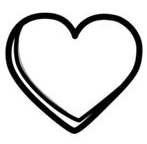 OLÁ CRIANÇAS!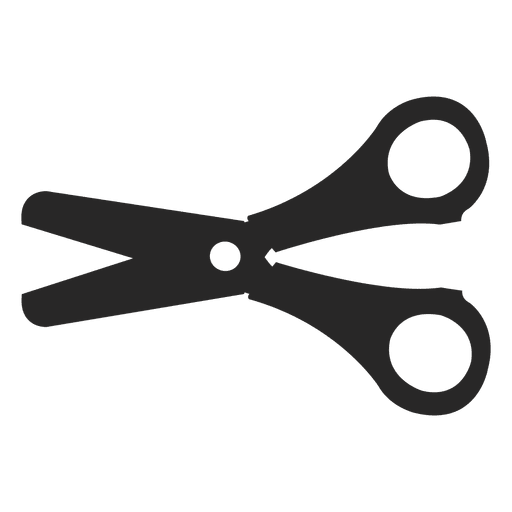 NA AULA DA SEMANA, FALAMOS UM POUCO SOBRE A IMPORTÂNCIA DA VIDA E DA DIVERSIDADE QUE EXISTE NA TERRA. APRENDEMOS QUE DEVEMOS TER EMPATIA PELO OUTRO. A EMPATIA, É A ATENÇÃO, O CUIDADO, O RESPEITO COM O PRÓXIMO. DEVEMOS SEMPRE TRATAR OS OUTROS COMO GOSTARÍAMOS DE SER TRATADOS. A DIVERSIDADE, NESSE SENTIDO, ENRIQUECE O MUNDO E JAMAIS DEVE SER MOTIVO PARA CONFLITOS, BRIGAS E GUERRAS. PRECISAMOS CONSTRUIR UM MUNDO ONDE SÓ EXISTA AMOR E PAZ! 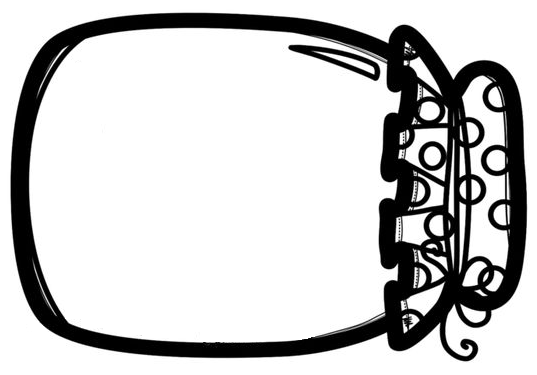 SUA ATIVIDADE SERÁ A SEGUINTE: AO LADO, VOCÊ OBSERVARÁ O DESENHO QUE REPRESENTA UM POTINHO, BEM FECHADO. ESSE POTINHO, SIMBOLIZA O NOSSO CORAÇÃO E ELE ESTÁ FECHADO POIS TUDO DE BOM QUE COLOCAMOS NELE JAMAIS DEVERÁ SAIR. AO LADO DO POTE, ESTÃO VÁRIOS CORAÇÕES COM EXPRESSÕES (PALAVRAS) QUE REPRESENTAM SENTIMENTOS BONS E RUINS. VOCÊ DEVERÁ PINTAR SOMENTE OS CORAÇÕES COM AS EXPRESSÕES BOAS, QUE DEVEM SER GUARDADAS NO POTE. DEPOIS DE PINTAR, COM A AJUDA DE UM ADULTO, RECORTE OS CORAÇÕES E COLE DENTRO DO POTINHO. ASSIM, TODOS ESSES SENTIMENTOS FICARÃO PARA SEMPRE GUARDADOS DENTRO DO SEU CORAÇÃO! BOM TRABALHO!!!